О внесении изменений в решение Северо-Енисейского районного Совета депутатов «О бюджете Северо-Енисейского района на 2022 год и плановый период 2023 - 2024 годов» Статья 1. 1. Внести в решение Северо-Енисейского районного Совета депутатов от21.12.2021 № 255-15 «О бюджете Северо-Енисейского района на 2022 год и плановый период 2023 - 2024 годов» (в редакции решений от 24.12.2021 № 270-16, от 16.02.2022 № 295-20, от 09.03.2022 № 311-21, от 23.03.2022 № 328-21, от 14.04.2022 № 350-22, от 22.04.2022 № 359-22, от 24.05.2022 № 370-23, от 17.06.2022 № 390-24, 12.07.2022 № 410-25, от 28.07.2022 № 420-26, от 20.09.2022 № 435-27, от 20.10.2022 № 467-28, от 24.11.2022 № 503-29) (далее - решение) следующие изменения:1) в статье 1 решения:в пункте 1:в подпункте 1) цифры «3 277 149,2» заменить цифрами «3 282 496,5»;в подпункте 2) цифры «4 428 066,5» заменить цифрами «4 410 763,0»;в подпункте 3) цифры «1 150 917,3» заменить цифрами «1 128 266,5»;в подпункте 4) цифры «1 150 917,3» заменить цифрами «1 128 266,5»;в пункте 2:в подпункте 2) цифры «307 572,1» заменить цифрами «307 538,0»;2) в пункте 1 статьи 4 решения слова «на 2022 год в сумме 3 372,0 тыс. рублей» заменить словами «на 2022 год в сумме 2 858,4 тыс. рублей»;3) в статье 12 решения:в пункте 1:в абзаце первом цифры «506 220,3» заменить цифрами «505 429,4»;в подпункте 2) цифры «56 239,7» заменить цифрами «55 487,7»;в подпункте 3) цифры «32 418,2» заменить цифрами «32 583,5»;4) в пункте 1 статьи 14 решения цифры «624 326,0» заменить цифрами «559 464,0»;5)в пункте 1 статьи 15 решения цифры «147 654,6» заменить цифрами «137 889,6»;6) в пункте 1 статьи 16 решения цифры «1 521 778,5» заменить цифрами «1 404 111,3», цифры «512 722,3» заменить цифрами «512 765,0»;7) в статье 17 решения:в пункте 1:цифры «703 715,9» заменить цифрами «711 511,4»;в пункте 2:цифры «196 434,0» заменить цифрами «196 366,6»;8) в пункте 1 статьи 18 решения цифры «10 556,8» заменить цифрами «10 546,8», цифры «2 388,6» заменить цифрами «2 422,8»;9) в статье 19 решения:в пункте 2 цифры «490 851,4» заменить цифрами «640 492,7»;в пункте 3 слова «в 2022 году в сумме 7 735,9 тыс. рублей» заменить словами «в 2022 году в сумме 10 814,6 тыс. рублей»;в пункте 4 слова «в 2022 году в сумме 7 071,5 тыс. рублей» заменить словами «в 2022 году в сумме 6 874,0 тыс. рублей»;10) в подпункте 1) пункта 1 статьи 22 решения слова «в 2022 году в сумме 12 756,0 тыс. рублей» заменить словами «в 2022 году в сумме 12 439,5 тыс. рублей»;11) в подпункте 1) пункта 2 статьи 23 слова «в 2022 году в сумме 19 649,9 тыс. рублей» заменить словами «в 2022 году в сумме 19 307,2 тыс. рублей»;12) в пункте 1 статьи 24 решения цифры «38 111,7» заменить цифрами «26 327,2»;13) пункт 1 статьи 242 дополнить подпунктом 5) следующего содержания:«5) от 05 декабря 2022 года № -р«О субсидии краевому государственному бюджетному учреждению здравоохранения «Северо-Енисейская районная больница» на финансовое обеспечение мероприятий, связанных с предотвращением влияния ухудшения экономической ситуации на развитие отраслей экономики, профилактикой и устранением последствий распространения коронавирусной инфекции в части приобретения медицинских изделий и лекарственных препаратов» в 2022 году в сумме 399,2 тыс. рублей, в 2023 году в сумме 0,0 тыс. рублей, в 2024 году в сумме 0,0 тыс. рублей.»;14) в статье 243 решения:в подпункте 7 пункта 2 цифры «3 727,1» заменить цифрами «3 668,1»;пункт 2 дополнить подпунктом 10) следующего содержания:«10) Субсидия на возмещение фактически понесенных затрат, связанных с созданием условий для обеспечения жителей населенных пунктов Северо-Енисейского района услугами теплоснабжения в части осуществления уставной деятельности юридических лиц в сфере эксплуатации и содержания муниципального жилищного фонда, в том числе по проведению ремонта печей в 2022 году на основании решения Северо-Енисейского районного Совета депутатов от 06 декабря 2022 № -30 «О субсидии навозмещение фактически понесенных затрат, связанных с созданием условий для обеспечения жителей населенных пунктов Северо-Енисейского района услугами теплоснабжения в части осуществления уставной деятельности юридических лиц в сфере эксплуатации и содержания муниципального жилищного фонда, в том числе по проведению ремонта печей в 2022 году» в соответствии с муниципальной программой «Управление муниципальным имуществом», утвержденной постановлением администрации Северо-Енисейского района от 21 октября 2013 года № 514-п, в 2022 году в сумме 1 886,3 тыс. рублей, в 2023 году в сумме 0,0 тыс. рублей, в 2024 году в сумме 0,0 тыс. рублей;»;пункт 4 дополнить подпунктом 10) следующего содержания:«10) субсидия на возмещение фактически понесенных затрат, связанных с созданием условий для обеспечения жителей населенных пунктов Северо-Енисейского района услугами теплоснабжения в части осуществления уставной деятельности юридических лиц в сфере эксплуатации и содержания муниципального жилищного фонда, в том числе по проведению ремонта печей в 2022 году – муниципальное унитарное предприятие «Управление коммуникационным комплексом Северо-Енисейского района.»;15) в подпункте 1) пункта 2 статьи 244 решения цифры «611,5» заменить цифрами «600,1»;16) в статье 26 решения:в пункте 1 цифры «142 034,0» заменить цифрами «120 262,9», цифры «62 983,6» заменить цифрами «63 008,6»;в пункте 2 цифры «138 027,7» заменить цифрами «115 958,5», цифры «58 913,0» заменить цифрами «58 938,0»;17) в пункте 1 статьи 27 решения цифры «10 000,0» заменить цифрами «1 000,0»;18) в пункте 1 статьи 29 цифры «10 641,7» заменить цифрами «9 185,2»;19) в статье 30 решения:в абзаце первом пункта 1 цифры «2 288,9» заменить цифрами «2 142,4»;в абзаце втором подпункта 1) пункта1 цифры «487,5» заменить цифрами «379,0»;в абзаце втором подпункта б) подпункта 1) пункта1 цифры «1 479,2» заменить цифрами «1 441,2»;в абзаце втором подпункта 1) пункта2 цифры «4 496,7» заменить цифрами «4 463,9»;20) в статье 301 решения:в абзаце втором подпункта 1) пункта 1 цифры «1 596,7» заменить цифрами «1 585,6»;в абзаце втором подпункта 1) пункта 2 цифры «1 804,5» заменить цифрами «1 774,8»;21) в статье 31 решения:в пункте 1 цифры «14 979,4» заменить цифрами «15 224,4»;в пункте 2 цифры «2 714,6» заменить цифрами «2 751,9»;22) в пункте 1 статьи 32 решения цифры «1 903,5» заменить цифрами «1 272,6»;23) в пункте 1 статьи33решения цифры «158,4» заменить цифрами «125,1»;24) в пункте 1 статьи 331 решения цифры «883,9» заменить цифрами «532,8»;25) в пункте 1 статьи 34решения цифры «26 102,8» заменить цифрами «22 013,4»;26) в пункте 1 статьи 35решения цифры «10 600,0» заменить цифрами «8 500,0»;27) в пункте 1 статьи 351 решения цифры «2 465,0» заменить цифрами «6 757,0»;28) в абзаце втором пункта 1 статьи 37 решения слова «на 1 января 2023 года в сумме 0,0 тыс. рублей, в том числе по муниципальным гарантиям 0,0 тыс. рублей» заменить словами «на 1 января 2023 года в сумме 550000,0 тыс. рублей, в том числе по муниципальным гарантиям 0,0 тыс. рублей»;29) приложения 1, 2, 3, 4, 5, 7, 9,10, 11, 12,13, 14, 15, 16, 17, 18,19, 20, 21, 24к решению изложить в новой редакции согласно приложениям 1, 2, 3, 4, 5, 6, 7, 8, 9, 10, 11, 12, 13, 14, 15, 16, 17, 18, 19, 20 к настоящему решению.Статья 2.1. Настоящее решение вступает в силу в день его официального опубликования в газете «Северо-Енисейский вестник».Пояснительная запискак решению Северо-Енисейского районного Совета депутатов«О внесении изменений в решение Северо-Енисейского районного Совета депутатов «О бюджете Северо-Енисейского района на 2022 год и плановый период 2023-2024 годов»(проект внесен в соответствии со статьей 66 Устава Северо-Енисейского района по инициативе Главы Северо-Енисейского района)Настоящий проект решения Северо-Енисейского районного Совета депутатов «О внесении изменений в решение Северо-Енисейского районного Совета депутатов «О бюджете Северо-Енисейского района на 2022 год и плановый период 2023-2024 годов» разработан в целях реализации на территории Северо-Енисейского района полномочий администрации Северо-Енисейского района по исполнению бюджета Северо-Енисейского района, основания, для которых предусмотрены в статьях 14-15 Федерального закона от 06.10.2003 № 131-ФЗ «Об общих принципах местного самоуправления в Российской Федерации», статье 34 Устава Северо-Енисейского района.Внесение изменений в решение Северо-Енисейского районного Совета депутатов от 21 декабря 2021 года № 255-15 «О бюджете Северо-Енисейского района на 2022 год и плановый период 2023-2024 годов» обусловлено необходимостью корректировки доходной и расходной части бюджета Северо-Енисейского района. Для рассмотрения на очередной сессии Северо-Енисейского районного Совета депутатов предлагается внести следующие изменения в бюджет Северо-Енисейского района на 2022-2024 годов.Настоящий проект решения предусматривает изменение параметров бюджета Северо-Енисейского района:доходы бюджета района увеличились на 2022 годна 5 347,2 тыс. рублей и составили 3 282 496,5 тыс. рублей; увеличились на 2023 год увеличились на 8,6 тыс. рублей и составили 3 040 662,0 тыс. рублей; на 2024 год изменения не вносились.расходы бюджета района уменьшились на 2022 год на 17 303,5 тыс. рублей и составили 4 410 763,0 тыс. рублей, увеличились на 2023 годна 8,6 тыс. рублей (увеличена роспись бюджета на 42,7 тыс. рублей, уменьшены условно утвержденные расходына34,1 тыс. рублей).дефицит бюджета района не изменился. Ограничения, установленные статьей 92.1 Бюджетного кодекса Российской Федерации, по предельному размеру дефицита соблюдены.Доходы бюджетаВ целом плановые назначения доходной части бюджета района в 2022 году увеличины на сумму 5 347,2 тыс. рублей, из них:по налоговым и неналоговым доходам внесены изменения на увеличение на общую сумму 5 933,9 тыс. рублей, в том числе:		1) по налогам на имущество плановые назначения увеличены на 315,3 тыс. рублей, в связи с проведенной оценкой поступления налогов (сведения налоговых органов через АИС «Сапфир» и Отчета 5-МН «Отчет о налоговой базе и структуре начислений по местным налогам»), из них:		по земельному налогу плановые назначения увеличены на 315,3 тыс. рублей.		2) по государственной пошлине по делам, рассматриваемым в судах общей юрисдикции, мировыми судьями плановые назначения увеличены на 180,0 тыс. рублей в связи с изменением ожидаемой оценки фактического исполнения в 2022 году.		3) по акцизам и подакцизным товарам плановые назначения увеличены на 182,1 тыс. рублей в связи с изменением ожидаемой оценки фактического исполнения в 2022 году.		4) по налогам на совокупный доход плановые назначения увеличены на 3 819,9 тыс. рублей в связи с изменением ожидаемой оценки фактического исполнения в 2022 году, из них:		- по налогу, взимаемому в связи с применением упрощенной системы налогообложения плановые назначения увеличены на сумму 3 819,5 тыс. рублей, в связи с изменением ожидаемой оценки фактического исполнения по налогу;		- по налогу, взимаемому в связи с применением патентной системы налогообложения на сумму 0,4 тыс. рублей, в связи с поступлением пени по налогу.		5) по доходам от использования имущества находящегося в муниципальной собственности муниципальных районов плановые назначения увеличены на 2 466,2 тыс. рублей, в том числе:	а) по прочим поступлениям от использования имущества, находящегося в собственности муниципальных районов (социальный и коммерческий найм) плановые назначения уменьшены на сумму 2 953,0 тыс. рублей в связи с тем, что не сданы 3 многоквартирных дома (один 60 квартирный и два 16 квартирных), а также в связи с выкупом коммерческого жилья гражданами и возмещение оплаты за коммерческий найм жилья семьям мобилизованных СВО;		б) по доходам, получаемым в виде арендной платы за земельные участки, государственная собственность на которые не разграничена плановые назначения увеличены на 3 000,0 тыс. рублей в связи с заключением новых договоров аренды;	по доходам, получаемым в виде арендной платы, а также средства от продажи права на заключение договоров аренды земли, находящиеся в собственности муниципальных районов плановые назначения увеличены на 2 000,5 тыс. рублей в связи с заключением новых договоров аренды;	в) по доходам от сдачи в аренду имущества, составляющего казну плановые назначения увеличены на 418,7 тыс. рублей в связи с заключением новых договоров аренды по проведенным аукционам по нежилым помещениям, находящимся в муниципальной казне; 	6) по доходам от продажи материальных и нематериальных активов плановые назначения увеличены на 2 084,5 тыс. рублей, в том числе:	а) по доходам от продажи земельных участков, государственная собственность на которые не разграничена плановые назначения уменьшены на 1 000,0 тыс. рублей в связи с тем, что заявления от граждан и юридических лиц на выкуп земельных участков фактически не поступали;	б) по доходам от продажи земельных участков, находящихся в собственности муниципальных районов плановые назначения уменьшены на 960,0 тыс. рублей в связи с тем, что заявления от граждан и юридических лиц на выкуп земельных участков фактически не поступали;		в) по доходам от реализации иного имущества, находящегося в собственности муниципальных районов плановые назначения уменьшены на 124,5 тыс. рублей в связи с исключением объектов недвижимости, предназначенных для продажи из Прогнозного плана приватизации муниципального имущества.		7) по негативному воздействию на окружающую среду плановые назначения увеличены на 1 091,2 тыс. рублей в связи с изменением ожидаемой оценки фактического исполнения в 2022 году.		8) по доходам от оказания платных услуг и компенсации затрат бюджетов плановые назначения уменьшены на 44,3 тыс. рублей, из них:		а) по главному администратору доходов бюджета – комитет по управлению муниципальным имуществом администрации Северо-Енисейского района плановые назначения увеличены на 5,7 тыс. рублей в связи компенсацией затрат гражданами за оценку объекта недвижимости в связи с отказом выкупа муниципального имущества.	 б) по главному администратору доходов бюджета – отдел физической культуры, спорта и молодежной политики администрации Северо-Енисейского района плановые назначения уменьшены на 50,0 тыс. рублей по причине уменьшения клиентопотока по причине низких температур, и вследствие невозможности функционирования катка.		9) по доходам от компенсации затрат бюджетов муниципальных районов плановые назначения увеличены на 315,7 тыс. рублей по главному администратору доходов бюджета – администрация Северо-Енисейского района в связи с возвратом неиспользованных денежных средств прошлых лет от АО АИКБ «Енисейский объединенный банк» (вклады новорожденным, неполученным при совершеннолетии);		10) по платежам взимаемым органами местного самоуправления за выполнение определенных функций (плата за оформление договора социального или коммерческого найма в сумме 50 рублей) плановые назначения уменьшены на 16,7 тыс. рублей в связи с тем, что не сданы 3 многоквартирных дома.		11) по штрафам, санкциям, возмещению ущерба плановые назначения увеличены на 813,6 тыс. рублей, в связи с фактическим поступлением платежей и уточнением ожидаемых поступлений;	2. На основании уведомлений об изменении бюджетных ассигнований и сверки, поступивших из Министерства финансов Красноярского края по безвозмездным поступлениям от других бюджетов бюджетной системы Российской Федерации в 2022 году плановые назначения уменьшены на 586,7 тыс. рублей.		3. В плановом периоде 2023 года уточнены плановые назначения по муниципальной программе «Формирование комфортной городской (сельской) среды Северо-Енисейского района на 2018-2024 годы», утвержденной постановлением администрации Северо-Енисейского района от 01.11.2017 № 416-п по прочим безвозмездным поступлениям в части поступлений от граждан по благоустройству дворовых территорий на сумму 8,6 тыс. рублей, в том числе в части дорожного фонда в сумме 2,0 тыс. рублей. 		Расходы бюджетаВ целом бюджетные ассигнования за счет средств бюджета Красноярского краяуменьшены на 2022 год на сумму 586,7 тыс. рублей, из них:		увеличены на иные межбюджетные трансферты бюджетам муниципальных образований на финансовое обеспечение (возмещение) расходов, связанных с предоставлением мер социальной поддержки в сфере дошкольного и общего образования детям из семей лиц, принимающих участие в специальной военной операции, по министерству образования Красноярского края в рамках непрограммных расходов отдельных органов исполнительной власти на сумму 165,3 тыс. рублей;		уменьшены на организацию и обеспечение обучающихся по образовательным программам начального общего образования в муниципальных образовательных организациях, за исключением обучающихся с ограниченными возможностями здоровья, бесплатным горячим питанием, предусматривающим наличие горячего блюда, не считая горячего напитка, в рамках подпрограммы «Сохранение и укрепление здоровья» муниципальной программы «Развитие образования» на сумму 752,0 тыс. рублей.	За счет собственных средств расходная часть бюджета Северо-Енисейского района в целом на 2022 год уменьшена на сумму 16 716,8 тыс. рублей, на 2023 год увеличена на 42,7 тыс. рублей.Уменьшеныбюджетные ассигнования по муниципальной программе «Развитие образования»на общую сумму 3 865,0 тыс. рублей.По результатам заключения договоров на выполнение мероприятий в области образования района образовалась экономия средств бюджета Северо-Енисейского района на общую сумму 525,5 тыс. рублей, в том числе по следующим мероприятиям: расходы по подготовке проектов капитальных ремонтов объектов муниципальной собственности Северо-Енисейского района на сумму 150,0 тыс. рублей;расходы на проверку достоверности определения сметной стоимости капитального ремонта объектов муниципальной собственности Северо-Енисейского района на сумму 375,5 тыс. рублей.Отменены мероприятия, не выполненные в 2022 году на общую сумму 3 977,4 тыс. рублей, в том числе:благоустройство территории муниципального бюджетного образовательного учреждения «Брянковская средняя школа № 5», ул. Школьная, 42, п. Брянка на сумму 131,3 тыс. рублей;капитальный ремонт здания школьных мастерских муниципального бюджетного общеобразовательного учреждения «Новокаламинская средняя школа № 6», ул. Дражников, 14, п. Новая Калами на сумму 3 846,2 тыс. рублей.Перераспределены между учреждениями расходы на обеспечение деятельности отдела образования администрации Северо-Енисейского района и подведомственных учреждений и в целом увеличены бюджетные ассигнования по фактической потребности на сумму 637,9 тыс. рублей.Увеличены бюджетные ассигнования по муниципальной программе «Реформирование и модернизация жилищно-коммунального хозяйства и повышение энергетической эффективности» на общую сумму 62 313,6 тыс.рублей.Уменьшены ассигнования на мероприятия программы на сумму 78 424,3 тыс. рублей.Отменены мероприятияне выполненные в 2022 году:обследование канализационного коллектора и сетей канализации в населенных пункта Северо-Енисейского района на сумму 1 454,0 тыс. рублей;капитальный ремонт систем противопожарной защиты в здании котельной №1, ул. Набережная, 6А, гп Северо-Енисейский на сумму 1 422,7 тыс. рублей;капитальный ремонт систем противопожарной защиты в здании котельной №3, ул. 40 лет Победы, 15, гп Северо-Енисейский на сумму 502,5 тыс. рублей;капитальный ремонт систем противопожарной защиты в здании котельной, ул. Первомайская, 1, п. Тея на сумму 572,4 тыс. рублей;строительство расходного склада нефтепродуктов, п. Енашимо на сумму 69 230,2 тыс. рублей.По результатам заключения договоров и проведения аукционов на выполнение мероприятий в области жилищно-коммунального хозяйства района образовалась экономия средств бюджета Северо-Енисейского района: проведение государственной экспертизы проектной документации в объеме проверки сметной стоимости на капитальный ремонт систем противопожарной защиты в зданиях котельных населенных пунктов Северо-Енисейского района на сумму 0,7 тыс. рублей;капитальный ремонт участка сети тепловодоснабжения от ТК-64 до гаража администрации Северо-Енисейского района, ул. Маяковского, 8А, гп Северо-Енисейский на сумму 21,4 тыс. рублей;приобретение запасных частей и расходных материалов для коммунальной техники, расходных материалов для нужд жилищно-коммунального хозяйства на сумму 0,5 тыс. рублей;приобретение технологического оборудования для котельных в населенных пунктах Северо-Енисейского района на сумму 29,2 тыс. рублей;приобретение и доставка автомобильных весов для полигонов твердых коммунальных отходов в населенных пунктах Северо-Енисейского района на сумму 0,3 тыс. рублей;приобретение экскаватора колесного на сумму 1 500,3 тыс. рублей;капитальный ремонт участка сетей ТВС от ул. Набережная, 6А до ул. Набережная, 6, гп Северо-Енисейский на сумму 73,3 тыс. рублей;капитальный ремонт участка сетей ТВС от ул. Советская до ул. Пушкина, 4, гп Северо-Енисейский на сумму 59,1 тыс. рублей;капитальный ремонт участка сети тепловодоснабжения от ТК-131 до ТК-132, ул. Донского, гп Северо-Енисейский на сумму 15,9 тыс. рублей;приобретение дизельных электростанций номинальной мощностью 150 кВт на сумму 303,4 тыс. рублей;приобретение экскаватора-погрузчика на сумму 1 929,4 тыс. рублей;приобретение автомобиля мусоровоза на сумму 175,6 рублей;приобретение ассенизационной машины на сумму 437,2 тыс. рублей.В целом увеличены ассигнования по субсидиям на сумму 140 737,9 тыс. рублей.Увеличены:субсидия на финансовое обеспечение затрат, связанных с организацией в границах района теплоснабжения населения в части затрат по приобретению (закупу) котельно-печного топлива на финансирование аванса за поставку нефти с учетом роста цены на суму 149 641,3 тыс. рублей.субсидия на возмещение фактически понесенных затрат, связанных с организацией в границах района теплоснабжения населения в части производства и (или) реализации топлива твердого (швырок всех групп пород) на оплату погрузки и вывозки древясины дровяной с лесного участка на лесозаготовительные склады гп Северо-Енисейский и п. Тея не учтенные при расчете субсидии на сумму 3 078,7 тыс. рублей.Уменьшены:по субсидии на возмещение фактически понесенных затрат по организации водоснабжения населения в части доставки воды автомобильным транспортом от центральной водокачки к водоразборным колонкам и на содержание водоразборных колонок в гп Северо-Енисейский на сумму 197,6 тыс. рублей в виду уменьшения планируемого объема доставленной воды на 934,2 куб.м;по субсидии на возмещение фактически понесенных затрат, связанных с выполнением работ по строительству и содержанию (эксплуатации) автозимника от 266 километра автомобильной дороги «Епишино–Северо-Енисейский» до пункта отпуска товарной нефти Юрубчено-Тохомского месторождения протяженностью 240 километров (связанного с доставкой в Северо-Енисейский район котельно-печного топлива) на сумму 11 784,5 тыс. рублей в связи с уменьшением протяженности автозимника на 120 км, которые планирует устроить и содержать АО «Полюс Красноярск» ( письмо от 25.10.2022 № 02/9479). Уменьшены бюджетные ассигнования по муниципальной программе «Защита населения и территории Северо-Енисейского района от чрезвычайных ситуаций природного и техногенного характера и обеспечение профилактики правонарушений» на сумму 9 684,9 тыс. рублей.Отменены мероприятия не выполненные в 2022 году:создание автоматизированной системы централизованного оповещения населения в гп Северо-Енисейский на сумму 1 570,8 тыс. рублей;выполнение работ по разработке проекта противопожарного устройства границ населенных пунктов на сумму 2 150,0 тыс. рублей.Уменьшены по результатам торгов:подключение стартовых пакетов спутниковой связи ИРИДИУМ с годовым обслуживанием на сумму 124,2 тыс. рублей;приобретение первичных средств пожаротушения, противопожарного инвентаря, знаков пожарной безопасности на сумму 23,5 тыс. рублей;выпуск цветных информационных буклетов правоохранительной направленности и буклетов пропагандирующих идеи патриотизма, межнационального и межрелигиозного взаимоуважения и взаимопомощи на сумму 5,0 тыс. рублей.Уменьшено финансовое обеспечение деятельности МКУ «Аварийно-спасательное формирование Северо-Енисейского района» на сумму 5 811,4 тыс. рублей по фактической потребности до конца текущего года (оплата труда 3млн. руб., льготный проезд 0,6 млн. руб., приобретения 1,7 млн. руб. и др.).Увеличены бюджетные ассигнования по муниципальной программе «Развитие культуры» на сумму 479,3 тыс. рублей.По результатам проведенных аукционов на выполнение мероприятий в области культуры района в 2022 году образовалась экономия на сумму 3 654,2 тыс. рублей, из них:капитальный ремонт здания муниципального бюджетного учреждения «Муниципальный музей истории золотодобычи Северо-Енисейского района», ул. Ленина, 42, гп Северо-Енисейский на сумму 625,5 тыс. рублей;монтажные работы по устройству нового бетонного крыльца (включая демонтаж старого крыльца) здания библиотеки, ул. Октябрьская, 6, п. Тея на сумму 78,4 тыс. рублей;капитальный ремонт здания районного дома культуры «Металлург» муниципального бюджетного учреждения «Централизованная клубная система Северо-Енисейского района» ул. Ленина, 9, гп Северо-Енисейский на сумму 117,7 тыс. рублей.на проведение авторского надзора за выполнением капитального ремонта помещений центральной районной библиотеки МБУ «ЦБС», ул. Ленина, 52, гп Северо-Енисейский на сумму 450,0 тыс. рублей;по подготовке проектной документации с выполнением инженерно-геологических, инженерно-геодезических изысканий и получением положительного заключения государственной экспертизы на реконструкцию объекта незавершенного строительства в здание культурно-досугового центра, п. Брянка ул. Школьная, 26В на сумму 2 382,6 тыс. рублей.Уменьшены ассигнования на обеспечение деятельности отдела культуры администрации Северо-Енисейского района и подведомственных учреждений по фактической потребности на сумму 158,4 тыс. рублей.Увеличены ассигнования на финансовое обеспечение решения Северо-Енисейского районного Совета депутатов от 16.02.2022 № 294-20 «О дополнительном финансовом обеспечении расходов на повышение размеров оплаты труда отдельным категориям работников муниципальных учреждений Северо-Енисейского района в 2022 году» на сумму 4 291,9 тыс. рублей.Уменьшены бюджетные ассигнования по муниципальной программе «Развитие физической культуры, спорта и молодежной политики» на сумму 3 645,2 тыс. рублей по фактической потребности на обеспечение деятельности отдела физической культуры, спорта и молодежной политики администрации Северо-Енисейского района и подведомственных учреждений по фактической потребности.Уменьшены бюджетные ассигнования по муниципальной программе «Развитие транспортной системы Северо-Енисейского района» на сумму 21 771,1 тыс. рублей.Отменены мероприятия не выполненные в 2022 году:ремонт автомобильного проезда, ул. Донского, 45А, гп Северо-Енисейский на сумму 1 457,6 тыс. рублей;содержание муниципального имущества - замена водопропускных трубок, гп Северо-Енисейский на сумму 215,0 тыс. рублей;содержание муниципального имущества - устройство бетонных водоотводных канав на улично-дорожной сети, гп Северо-Енисейский на сумму 1 821,3 тыс. рублей;содержание муниципального имущества - устройство бетонных водоотводных канав на улично-дорожной сети, п. Новая Калами на сумму 1 777,7 тыс. рублей;восстановление дорожного покрытия участка автомобильной дороги, ул. Карла Маркса, 19 А - 26, пер. Школьный, ул. Донского, 16 А - 22 А, гп Северо-Енисейский на сумму 117,1 тыс. рублей;текущий ремонт бордюров, спусков, ул. Ленина, ул. Карла Маркса, ул. Донского, гп Северо-Енисейский на сумму 651,0 тыс. рублей.По результатам заключения договоров и проведения аукционов на выполнение мероприятий в области дорожного хозяйства района образовалась экономия: содержание муниципального имущества - устройство площадки и остановочного павильона, ул. Студенческая, 9, п. Вангаш на сумму 10,8 тыс. рублей; бетонирование основания автобусной остановки «Бассейн «Аяхта» по ул. Ленина, гп Северо-Енисейский на сумму 6,9 тыс. рублей;расходы на приобретение, доставку и установку дорожных знаков, искусственных дорожных неровностей, барьерных ограждений, п. Тея на сумму 1,6 тыс. рублей;подготовка проектной документации с получением положительного заключения государственной экспертизы, проведением государственной экспертизы проектной документации и результатов инженерных изысканий и проведение государственной экспертизы достоверности определения сметной стоимости на реконструкцию участка улично-дорожной сети улиц Гоголя, Гастелло, Маяковского, гп Северо-Енисейский на сумму 9 325,7 тыс. рублей;восстановление профиля гравийной дороги ул. Геологическая (нижняя), гп Северо-Енисейский на сумму 247,2 тыс. рублей; ремонт участков автомобильных дорог улично-дорожной сети п. Новая Калами на сумму 1 560,2 тыс. рублей; ремонт участка автомобильной дороги от ул. Октябрьская до ул. Шоссейная, п. Тея на сумму 1 290,9 тыс. рублей;устройство водоотводных канав по ул. Гоголя, гп Северо-Енисейский на сумму 3 288,2 тыс. рублей.Уменьшены бюджетные ассигнования по муниципальной программе «Развитие местного самоуправления» на сумму 685,1 тыс. рублей, а именно:субсидия на оказание финансовой поддержки социально ориентированным некоммерческим организациям на сумму 11,4 тыс. рублей по фактическим расходам на компенсацию проезда и провоза багажа к месту использования отпуска и обратно работников автономной некоммерческой организации «Северо-Енисейский комплексный центр социального обслуживания населения»;субсидия на возмещение фактически понесенных затрат, связанных с созданием условий для обеспечения жителей услугами торговли (реализации населению района продуктов питания) в части затрат по доставке в район указанных продуктов (включая транспортно-заготовительные расходы) на сумму 342,6 тыс. рублей по причине отсутствия регулярной паромной переправы уменьшен объем завоза продуктов на 16,9 тонн;субсидия на финансовое обеспечение затрат, связанных с обеспечением жизнедеятельности населения Северо-Енисейского района в части создания условий для обеспечения жителей населенных пунктов района услугами общественного питания, торговли, в том числе по восстановлению стены здания хлебозавода на сумму 59,0 тыс. рублей по фактически выполненным работам.Увеличены бюджетные ассигнования по муниципальной программе «Создание условий для обеспечения доступным и комфортным жильем граждан Северо-Енисейского района»на сумму 12 611,5 тыс. рублей.Отменены мероприятия не выполненные в 2022 году:расходы на проверку достоверности определения сметной стоимости строительства строящихся объектов за счет средств бюджета Северо-Енисейского района на сумму 1 115,7 тыс. рублей;кадастровые работы по объекту строительства 60 квартирного дома, ул. Карла Маркса, 52А, гп Северо-Енисейский на сумму 705,1 тыс. рублей.По результатам проведенных аукционов на выполнение мероприятий по капитальному ремонту объектов жилищного фонда района в 2022 году образовалась экономия: капитальный ремонт 2 квартирного дома, ул. Белинского, 4, кв. 2, гп Северо-Енисейский на сумму 366,1 тыс. рублей;капитальный ремонт 22 квартирного дома, ул. Донского, 53, кв. 17, гп Северо-Енисейский на сумму 22,1 тыс. рублей;капитальный ремонт 2 квартирного дома, ул. Северная, 11, кв. 2, п. Тея на сумму 858,9 тыс. рублей;капитальный ремонт 2 квартирного дома, ул. Новая, 18, кв.1, п. Тея на сумму 233,8 тыс. рублей;капитальный ремонт 4 квартирного дома, ул. Нагорная, 9Б, кв. 1, 3, 4, п. Новая Калами на сумму 305,3 тыс. рублей;капитальный ремонт 2 квартирного дома, ул. Дражная, 11, кв.1, п. Тея на сумму 50,7 тыс. рублей;капитальный ремонт 4 квартирного дома, ул. Центральная, 25, п. Вангаш на сумму 18,2 тыс. рублей;капитальный ремонт 4 квартирного дома, ул. Нагорная, 9А, кв. 2, 3, п. Новая Калами на сумму 20,8 тыс. рублей;капитальный ремонт 60 квартирного дома, ул. Суворова, 6, кв. 5, гп Северо-Енисейский на сумму 1,1 тыс. рублей.Уменьшены ассигнования на обеспечение деятельности МКУ «Служба заказчика-застройщика Северо-Енисейского района» на сумму 131,2 тыс. рублей по фактической потребности текущего года.Увеличены ассигнования:по строительству 16 квартирного дома, ул. Ленина, 62А, гп Северо-Енисейский (в рамках муниципального контракта от 16.03.2022 № 8) были выявлены дополнительные и обязательные к выполнению виды и объемы работ для сдачи объекта в эксплуатацию на сумму 7 984,4 тыс. рублей;по строительству 16 квартирного дома, ул. Карла Маркса, 19А, гп Северо-Енисейский (в рамках муниципального контракта от16.03.2022 № 7) были выявлены дополнительные и обязательные к выполнению виды и объемы работ для сдачи объекта в эксплуатацию на сумму 8 456,3 тыс. рублей.Уменьшены бюджетные ассигнования по муниципальной программе «Управление муниципальными финансами»на сумму 2 800,7 тыс. рублей на обеспечение деятельности Финансового управления администрации района по фактической потребности текущего года.Уменьшены бюджетные ассигнования по муниципальной программе «Содействие развитию гражданского общества» на сумму 1 068,5 тыс. рублей на обеспечение деятельности МКУ «Северо-Енисейская муниципальная информационная служба» по фактической потребности текущего года.Уменьшены бюджетные ассигнования по муниципальной программе «Управление муниципальным имуществом» на общую сумму 1 935,7 тыс. рублей.Уменьшены бюджетные ассигнования по фактической потребности:обеспечение деятельности Комитета по управлению муниципальным имуществом администрации Северо-Енисейского района на сумму 1 346,3 тыс. рублей;мероприятия в области земельных отношений и природопользования на сумму 194,3 тыс. рублей;снос ветхих и аварийных объектов на территории Северо-Енисейского района на сумму 4 541,6 тыс. рублей;финансовое обеспечение распоряжения администрации Северо-Енисейского района от 07 декабря 2021 года № 3389-р «О финансовом обеспечении мероприятий, связанных с предотвращением влияния ухудшения экономической ситуации на развитие отраслей экономики, с профилактикой и устранением последствий распространения коронавирусной инфекции на территории Северо-Енисейского района в части поставки (закупки) оборудования для укомплектования ПЦР лаборатории у единственного поставщика (подрядчика, исполнителя)» на сумму 49,0 тыс. рублей по фактической потребности;капитальный ремонт кровли административного здания, ул. Строителей, 1Б, п. Тея на сумму 192,4 тыс. рублей по результатам торгов;расходы на проверку достоверности определения сметной стоимости капитального ремонта объектов муниципальной собственности Северо-Енисейского района по фактической потребности на сумму 129,2 тыс. рублей.Увеличены бюджетные ассигнования:на оплату расходов управляющей организации по содержанию и текущему ремонту общего имущества многоквартирных домов, отоплению, в которых расположены пустующие жилые муниципальные помещения на сумму 1 346,3 тыс. рублей по фактической потребности;по результатам проведенного обследования технического состояния квартиры №5 по ул. Ленина, 66 в гп Северо-Енисейский было установлено, что данная квартира требует выполнения срочного текущего ремонта, просим бюджетные ассигнования из бюджета района на указанные цели на 2022 год на сумму 577,0 тыс. рублей; по капитальному ремонту нежилого помещения № 58, ул. Суворова, 2, гп Северо-Енисейский (в рамках муниципального контракта от 29.07.2022 № 185) были выявлены дополнительные и обязательные к выполнению виды и объемы работ на сумму 137,9 тыс. рублей;при выполнении работ по установке модульного здания гаража администрации района по ул. Маяковского, 8А в гп Северо-Енисейский (в рамках муниципального контракта от 23.08.2022 № 66) были выявлены дополнительные и обязательные к выполнению виды и объемы работ на сумму 569,6 тыс. рублей.Предусмотрена новаясубсидия на возмещение фактически понесенных затрат, связанных с созданием условий для обеспечения жителей населенных пунктов Северо-Енисейского района услугами теплоснабжения в части осуществления уставной деятельности юридических лиц в сфере эксплуатации и содержания муниципального жилищного фонда, в том числе по проведению ремонта печей в 2022 году на сумму 1 886,3 тыс. рублей.Уменьшены бюджетные ассигнования по муниципальной программе «Благоустройство территории» на сумму 7 597,2 тыс. рублей.Уменьшены по фактической потребности:работы по благоустройству на сумму 5 325,6 тыс. рублей;субсидия на возмещение фактически понесенных затрат, связанных с организацией благоустройства территории населенных пунктов Северо-Енисейского района в части освещения улиц населенных пунктов Северо-Енисейского район на сумму 316,6 тыс. рублейУвеличены бюджетные ассигнования по муниципальной программе «Формирование комфортной городской (сельской) среды Северо-Енисейского района на 2018-2024 годы» на 2023 год на сумму 42,7 тыс. рублей для участия в конкурсе на предоставление иного межбюджетного трансферта бюджетам муниципальных образований на софинансирование муниципальных программ формирования современной городской (сельской) среды в поселениях в рамках подпрограммы «Благоустройство дворовых и общественных территорий муниципальных образований» государственной программы Красноярского края «Содействие органам местного самоуправления в формировании современной городской среды».Уменьшены бюджетные ассигнования по муниципальной программе «Развитие социальных отношений, рост благополучия и защищенности граждан в Северо-Енисейском районе» на сумму 3 714,3 тыс. рублей по фактической потребности текущего года.Уменьшены бюджетные ассигнования по муниципальной программе «Привлечение квалифицированных специалистов, обладающих специальностями, являющимися дефицитными для учреждений социальной сферы Северо-Енисейского района» на сумму 2 100,0 тыс. рублей по фактической потребности текущего года.Уменьшены бюджетные ассигнования по непрограммным расходамна общую сумму 33 253,5 тыс. рублейУменьшены по фактической потребности:резервный фонд администрации Северо-Енисейского района на 9 000,0 тыс. рублей;субсидия краевому государственному бюджетному учреждению здравоохранения «Северо-Енисейская районная больница на финансовое обеспечение мероприятий, связанных с предотвращением влияния ухудшения экономической ситуации на развитие отраслей экономики, профилактикой и устранением последствий распространения коронавирусной инфекции на территории Северо-Енисейского района в части финансового обеспечения закупки товаров, работ (услуг) по поставке, вводу в эксплуатацию оборудования, охраны ПЦР лаборатории» 1 263,3 тыс. рублей;обеспечение деятельности Администрации Северо-Енисейского района на сумму 20 337,9 тыс. рублей;обеспечение деятельности Контрольно-счетной комиссии Северо-Енисейского района на сумму 2 131,3 тыс. рублей;обеспечение деятельности Северо-Енисейского районного Совета депутатов на сумму 2 474,7 тыс. рублей.Увеличены на сумму 1 953,7 тыс. рублей:новая субсидия краевому государственному бюджетному учреждению здравоохранения «Северо-Енисейская районная больница» на финансовое обеспечение мероприятий, связанных с предотвращением влияния ухудшения экономической ситуации на развитие отраслей экономики, профилактикой и устранением последствий распространения коронавирусной инфекции в части приобретения медицинских изделий и лекарственных препаратов на сумму 399,2 тыс. рублей;финансовое обеспечение расходов на реализацию решения Северо-Енисейского районного Совета депутатов от 25 мая 2010 года № 35-5 «О поощрениях и наградах Северо-Енисейского района» на сумму 1 471,3 тыс. рублей;	финансовое обеспечение решения Северо-Енисейского районного Совета депутатов от 24.11.2022 № 497-29 «О дополнительном использовании собственных финансовых средств на осуществление органами местного самоуправления Северо-Енисейского района переданных государственных полномочий по обеспечению жилыми помещениями детей-сирот и детей, оставшихся без попечения родителей, лиц из числа детей-сирот и детей, оставшихся без попечения родителей» на сумму 83,2 тыс. рублей.И. о руководителя Финансовогоуправления администрацииСеверо-Енисейского района						Т.А. Новоселова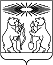 РОССИЙСКАЯ ФЕДЕРАЦИЯСеверо-Енисейский районный Совет депутатовКрасноярский крайСеверо-Енисейский районРЕШЕНИЕРОССИЙСКАЯ ФЕДЕРАЦИЯСеверо-Енисейский районный Совет депутатовКрасноярский крайСеверо-Енисейский районРЕШЕНИЕ06.12.2022№ 510-30гп Северо-Енисейскийгп Северо-ЕнисейскийПредседатель Северо-Енисейскогорайонного Совета депутатов_______________Т.Л. Калинина«06»декабря 2022 г.Глава Северо-Енисейского района______________ А.Н. Рябцев«06» декабря 2022 г.